PARTsolutions reduces multiplicity of bolted connection fasteners at SNCFMore than 10,000 parts were scrutinizedAugsburg, Germany, 11th of June 2015. Since October 2013, the French railway company SNCF has been using CADENAS’ Strategic Parts Management PARTsolutions in connection with their RNAS database.With 700 users in train maintenance centers, engineering, procurement and logistics all over France, SNCF has been centralizing parts for rolling devices in a single parts database called RNAS for a long time.This database has grown tremendously due to the addition of components by designers. Many duplicates appeared and the number of suppliers increased, thus consequently reducing the effectiveness of the purchasing department.The bolted connections committee therefore decided to implement a solution to standardize and regulate the fasteners. “We focused on fasteners as this is the category for which we have the most numerous items in the database, that is to say the parts we need the most to be standardized and streamlined,” explains Jérôme Mercier, project manager at SNCF.SNCF chose the Strategic Parts Management PARTsolutions by CADENAS to consolidate and standardize the fasteners used for bolted connections on all of its maintenance centers.More than 10,000 parts to streamlineThe aim of the project is to limit the creation of new components in the parts database, to identify and eliminate duplicates and to encourage designers to reuse the fasteners defined as “standard” by the committee. As a first step the project focuses on the fasteners used for bolted connections. More than 10,000 screws, nuts, washers and studs were scrutinized.The objective of SNCF is to create a library with all relevant information for designers:SNCF’s internal information (internal part number, technical documentation, materials, standardization level), official standard information (description, dimensions, etc.) and the 3D CAD models. After a successful test phase, the new information platform was implemented in October 2013 for all users working on rolling devices.The number of parts dropped by 15% in only one yearStarting with 10,000 parts, SNCF reduce the number of parts to 8,500 in only one year. A decrease of 15% that leads to savings in terms of procurement, storage and maintenance.More information about the mutual case study of SNCF and CADENAS under: www.cadenas.de/partsolutions/customers/success-storiesPress Images: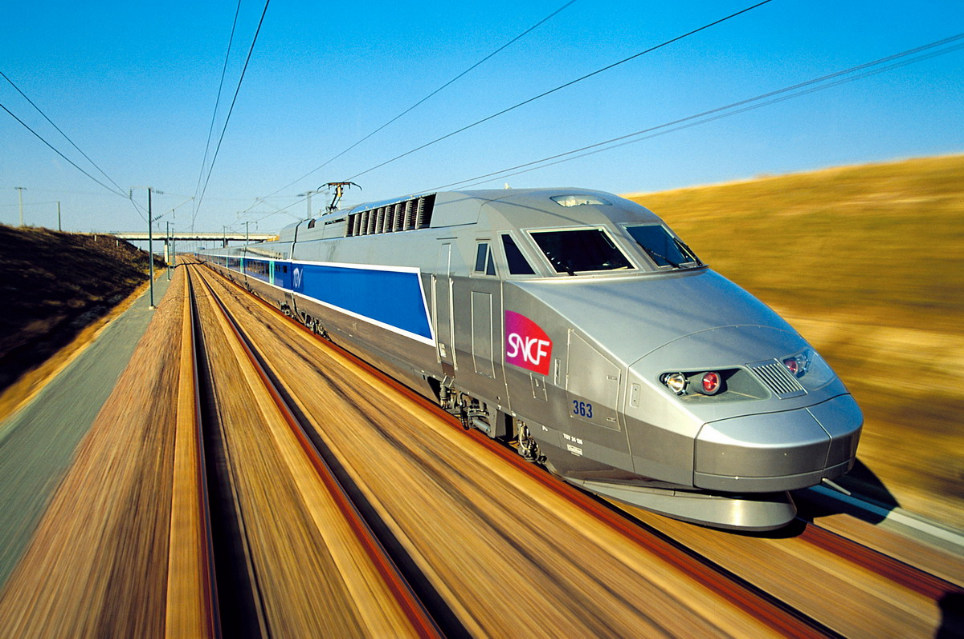 Caption: Since October 2013, SNCF has been using CADENAS’ Strategic Parts Management PARTsolutions in connection with their RNAS database.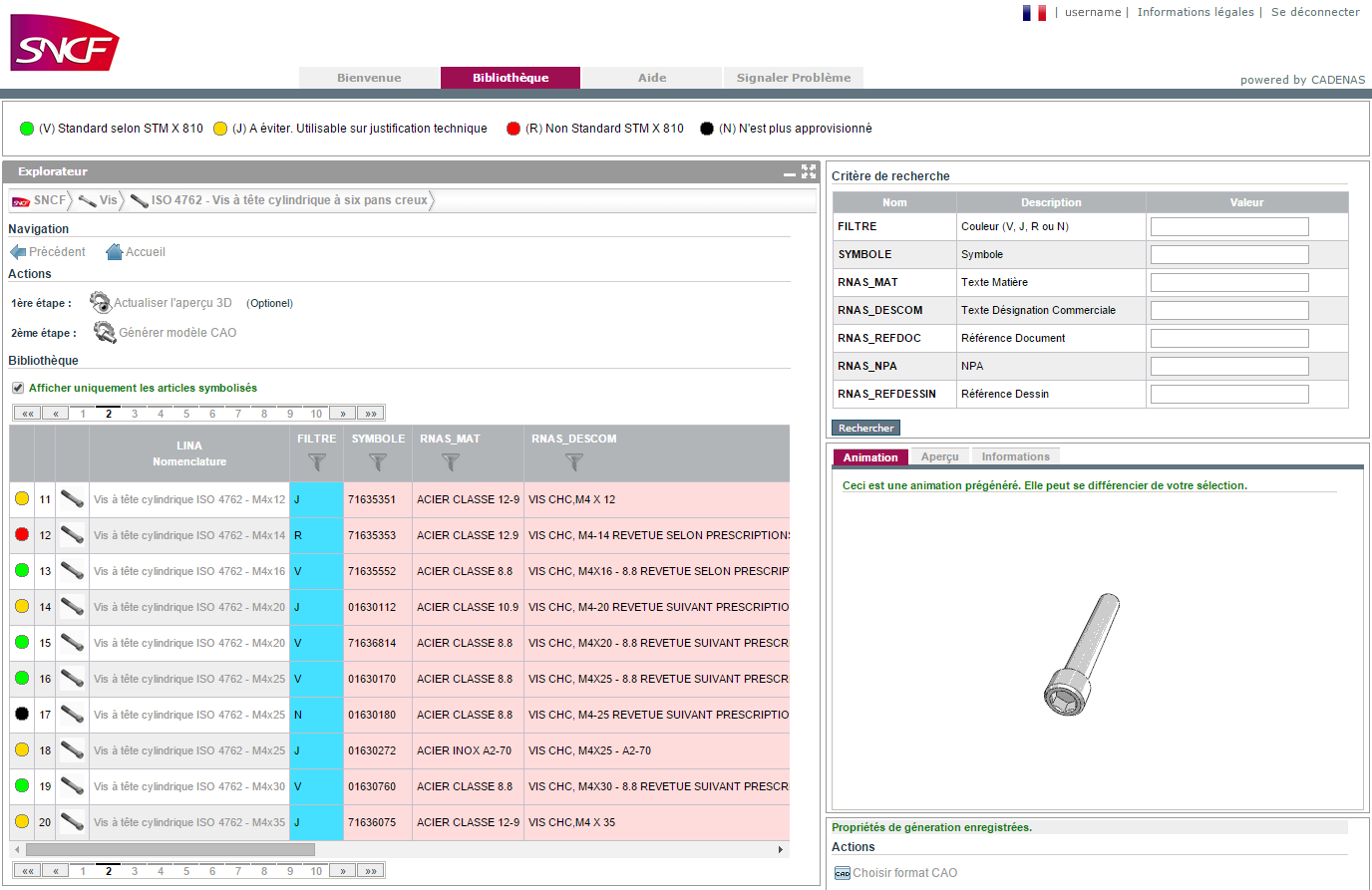 Caption: A color code system shows the release status of each part in PARTsolutions, supporting the use of standard parts at SNCF.This press release and accompanying images are available for download from our website: www.cadenas.de/press/press-releasesAbout CADENASCADENAS is a leading software developer in the areas of Strategic Parts Management and parts reduction (PARTsolutions), as well as Electronic Product Catalogs (eCATALOGsolutions). With its customized software solutions, the company acts as a link between the component manufacturers with their products and the purchasers.With its 300 employees at 17 international subsidiaries, the name CADENAS (Hispanic: process chains) has been standing for success, creativity, support and process optimization since 1992.For further information, please visit: www.cadenas.de/en